12.ノートの書き方エンディングノートには、ご自身の人生の終末期または死後に、ご家族が困らないように残しておきたいご自身の情報を記入します。特に決まりはないので、分かる項目だけ書いたり何度も書き直したり、自由に書くことができます。また、「終活なんて…」と思われる方でも、比較的時間に余裕がある時にご自身の半生を振り返り整理することで、今後の生き方にプラスになります。そのほかに、日常の覚え書きのように使ったりもできます。急な入院など、ご自身に万が一のことがあって家を離れる時も、このノートのことを話しておけばご家族が困ることはないでしょう。記入するにあたっていくつかの注意点を上げたいと思います。遺言状のような法的拘束力はないので必ずしも書いたとおりになるわけではないこと。あくまでも自分がいなくなった後の身の回りのことについて、「こうして欲しい」とお願いする程度になります。預貯金や株、高価なコレクションなどがある場合は、弁護士や法務局に相談して遺言状に残すといいでしょう。クレジットカードやキャッシュカードなどの暗証番号は記入しないこと。このノートの保管場所を決めておくなど、ご家族の分かりやすいところに置くようにしましょう。　ただし、ご家族以外の第三者が見る可能性もあります。情報を悪用されないように、クレジットカードやキャッシュカードなどの暗証番号、通帳や銀行印の置き場所などは記入しないでください。時々ご家族と一緒に見直したり、状況に応じて書き直すことも必要。ご家族と一緒に内容を見直すことで、このノートの存在を知らせることができ、「この件は〇〇にお願いしたい」とご本人に話しておくことで、役割分担もできます。書き直すことも考えて鉛筆など消せるもので記入したり、書き直した時は日付を入れておくと、後から見直したときに分かりやすくていいと思います。23.自分のこと　　　　　　　　　　　　　　　　4.自分史※人生を振り返って感じたことや思い出に残っていることを書きましょう。影響を受けた物や夢中になった物、自分はこんな子供でどのように育ったとか、人との出会いなどを書いてもいいと思います。45.家族のこと6.その他の連絡先7.ペットのこと※かかりつけの動物病院※行きつけのトリミングサロンやペットショップなど8.保険や預貯金※暗証番号や通帳・印鑑の保管場所は記入しないでください8-18-29.大切な物やコレクション910.携帯電話やパソコンなどのアカウント10-110-211.介護や医療（告知・延命措置など）1112.葬儀1213.お墓1314.遺言・相続1415.家族へのメッセージ15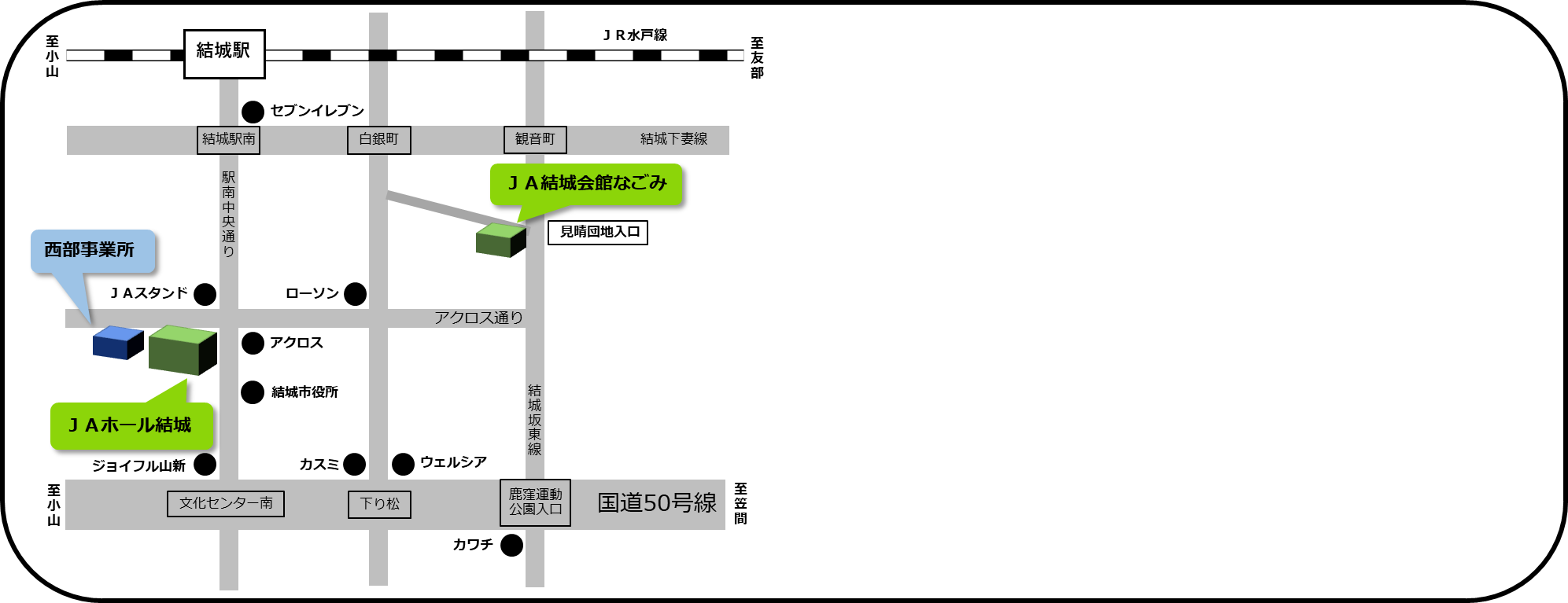 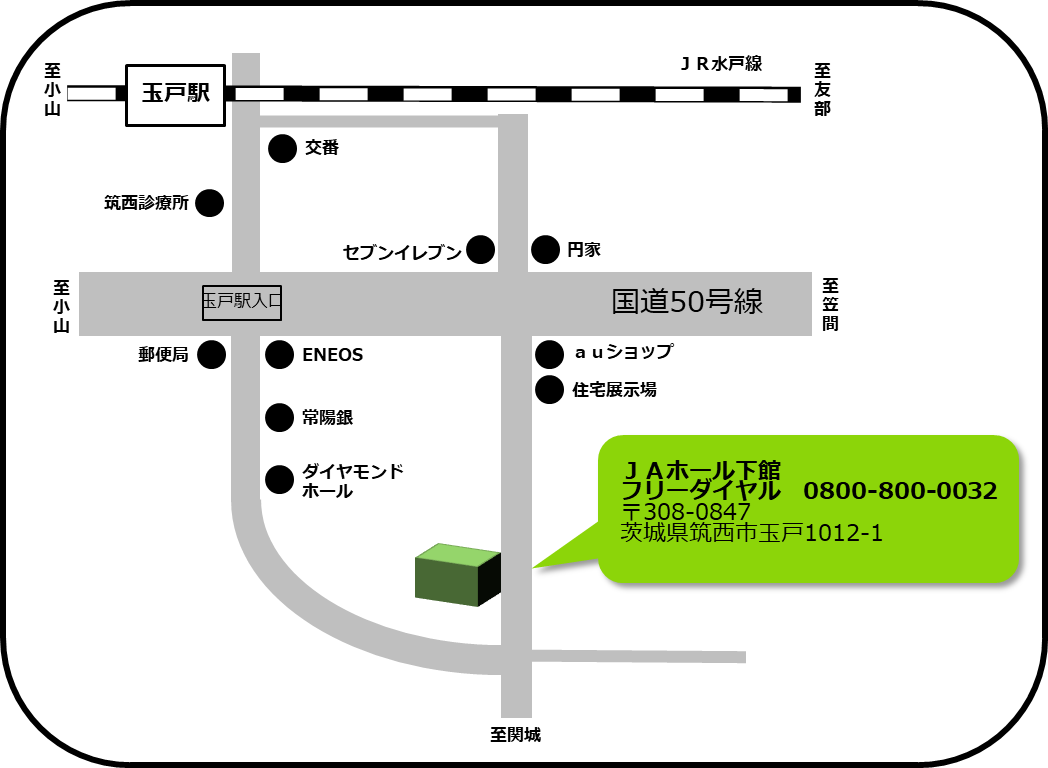 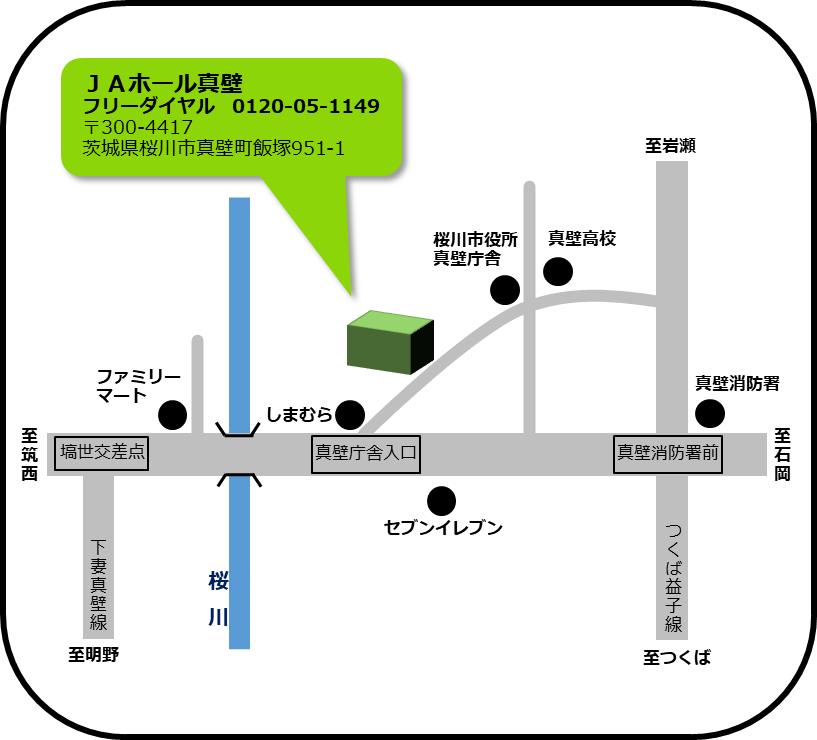 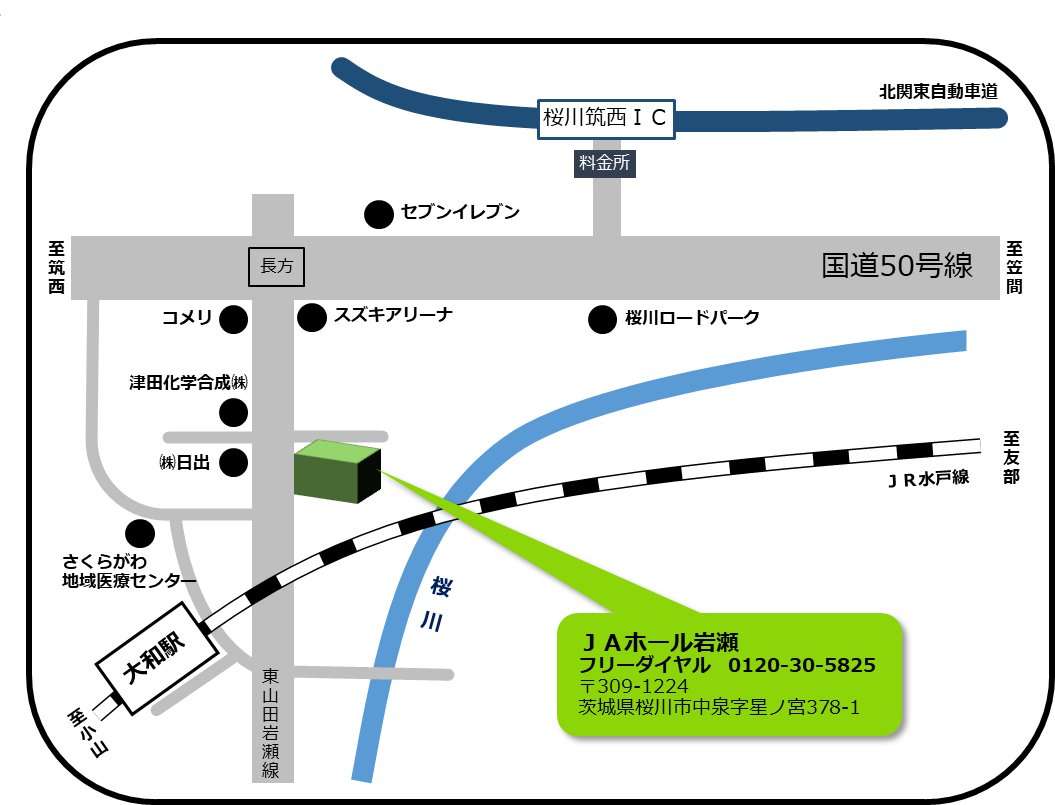 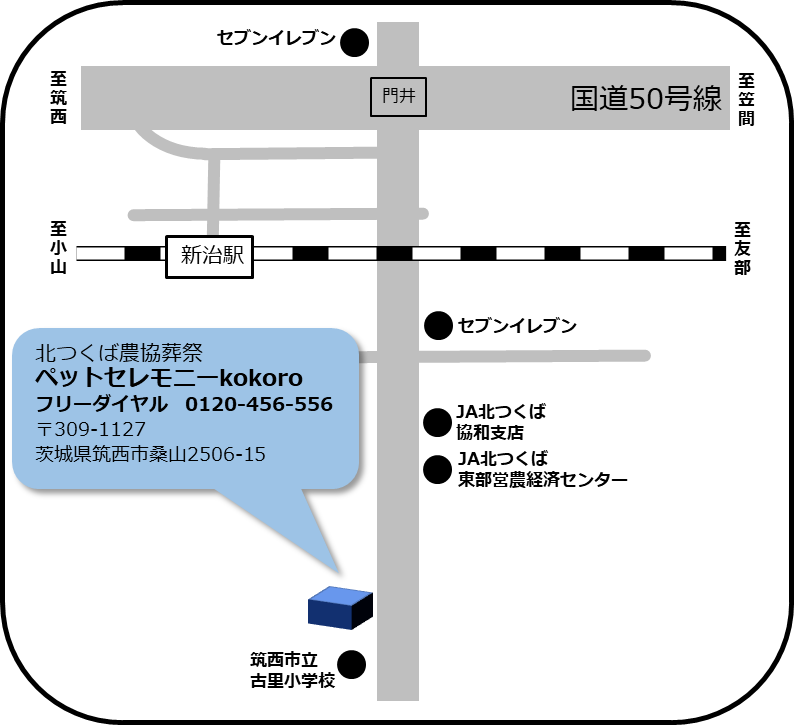 氏名生年月日西暦和暦　　T・S・H　　　　　　　　年　　　　月　　　　日　生まれ住所本籍地出生地身長㎝血液型型体重㎏干支趣味特技資格好きな物健康状態既往歴・アレルギー常備薬　　　　　　　　　　　　　　　　　　　　　　　　　3　　　　　　　　　　　　　　　　　　　　　　　　　3　　　　　　　　　　　　　　　　　　　　　　　　　3　　　　　　　　　　　　　　　　　　　　　　　　　3出身学校小学校出身学校中学校出身学校高校出身学校大学・他20代20代30代30代40代40代50代50代60代60代近年近年両親父氏名生年月日両親父住所両親父連絡先両親母氏名生年月日両親母住所両親母連絡先配偶者配偶者氏名生年月日配偶者配偶者住所配偶者配偶者連絡先子供子供氏名生年月日子供子供住所子供子供連絡先子供子供氏名生年月日子供子供住所子供子供連絡先関 　係（　 　）関 　係（　 　）氏名生年月日関 　係（　 　）関 　係（　 　）住所関 　係（　 　）関 　係（　 　）連絡先関 　係（　 　）関 　係（　 　）氏名生年月日関 　係（　 　）関 　係（　 　）住所関 　係（　 　）関 　係（　 　）連絡先関 　係（　 　）関 　係（　 　）氏名生年月日関 　係（　 　）関 　係（　 　）住所関 　係（　 　）関 　係（　 　）連絡先　　　5　　　5　　　5　　　5　　　5　　　5氏名自分との関係住所連絡先もしもの時の連絡する・しない・まかせる氏名自分との関係住所連絡先もしもの時の連絡する・しない・まかせる氏名自分との関係住所連絡先もしもの時の連絡する・しない・まかせる氏名自分との関係住所連絡先もしもの時の連絡する・しない・まかせる氏名自分との関係住所連絡先もしもの時の連絡する・しない・まかせる氏名自分との関係住所連絡先もしもの時の連絡する・しない・まかせる氏名自分との関係住所連絡先もしもの時の連絡する・しない・まかせる氏名自分との関係住所連絡先もしもの時の連絡する・しない・まかせる6666名前性別種類生年月日年　　　　月　　　　日　生まれ年　　　　月　　　　日　生まれ年　　　　月　　　　日　生まれえさ・おやつもしもの時飼い続けてほしい・譲渡してほしい譲渡先名前性別種類生年月日年　　　　月　　　　日　生まれ年　　　　月　　　　日　生まれ年　　　　月　　　　日　生まれえさ・おやつもしもの時飼い続けてほしい・譲渡してほしい譲渡先動物病院連絡先住所備考・ワクチンの状況や不妊手術など・ワクチンの状況や不妊手術など・ワクチンの状況や不妊手術など店　名連絡先住　所備　考店　名連絡先住　所備　考7777健康保険証記号　　　　　　　　　　　　　番号（　　　　　　　）（　　　　　　　　　　　　　）運転免許証番号　　　　　　　　　　　　　　　有効期限（　　　　　　　　　）　　　　年　　　月　　　日パスポート番号　　　　　　　　　　　　　　　有効期限（　　　　　　　　　）　　　　年　　　月　　　日年金手帳番号（　　　　　　　　　　　　　　　　　　　　）その他※マイナンバーカードや介護保険証など預貯金金融機関・支店名　　　　　　　　　　　　　　　口座番号（　　　　　　　　　　　　　）（　　　　　　　　　　　　）預貯金金融機関・支店名　　　　　　　　　　　　　　　口座番号（　　　　　　　　　　　　　）（　　　　　　　　　　　　）預貯金金融機関・支店名　　　　　　　　　　　　　　　口座番号（　　　　　　　　　　　　　）（　　　　　　　　　　　　）預貯金備考：公共料金や税金の引落など株銘柄・株数　　　　　　　　　　　　　　　　　　証券会社（　　　　　　　　／　　　　）（　　　　　　　　　　　　）株銘柄・株数　　　　　　　　　　　　　　　　　　証券会社（　　　　　　　　／　　　　）（　　　　　　　　　　　　）株銘柄・株数　　　　　　　　　　　　　　　　　　証券会社（　　　　　　　　／　　　　）（　　　　　　　　　　　　）クレジットカードカード会社・番号　　　　　　　　　　　　　　　　　　引落口座（　　　　　　　　／　　　　　　　）（　　　　　　　　　）クレジットカードカード会社・番号　　　　　　　　　　　　　　　　　　引落口座（　　　　　　　　／　　　　　　　）（　　　　　　　　　）クレジットカードカード会社・番号　　　　　　　　　　　　　　　　　　引落口座（　　　　　　　　／　　　　　　　）（　　　　　　　　　）クレジットカード備考：引落日やローンなど生 命 保 険 な ど保険会社名／担当者名　　　　　　　　　　　　　　　　　連絡先（　　　　　　　　　　　　　　　　）（　　　　　　　　　）生 命 保 険 な ど保険種類・内容　　　　　　　　　　　　　　　　　　　　保険料（　　　　　　　　　　　　　　　　）（　　　　　　　　　）生 命 保 険 な ど証券番号　　　　　　　　　　　　　　　　　　　　　　　満期日（　　　　　　　　　　　　　　　　）（　　　　　　　　　）生 命 保 険 な ど契約者　　　　　　　　　　　　　　　　　　　　受取人（　　　　　　　　　　　　　）（　　　　　　　　　　　　）生 命 保 険 な ど保険会社名／担当者名　　　　　　　　　　　　　　　　　連絡先（　　　　　　　　　　　　　　　　）（　　　　　　　　　）生 命 保 険 な ど保険種類・内容　　　　　　　　　　　　　　　　　　　　保険料（　　　　　　　　　　　　　　　　）（　　　　　　　　　）生 命 保 険 な ど証券番号　　　　　　　　　　　　　　　　　　　　　　　満期日（　　　　　　　　　　　　　　　　）（　　　　　　　　　）生 命 保 険 な ど契約者　　　　　　　　　　　　　　　　　　　　受取人（　　　　　　　　　　　　　）（　　　　　　　　　　　　）生 命 保 険 な ど保険会社名／担当者名　　　　　　　　　　　　　　　　　連絡先（　　　　　　　　　　　　　　　　）（　　　　　　　　　）生 命 保 険 な ど保険種類・内容　　　　　　　　　　　　　　　　　　　　保険料（　　　　　　　　　　　　　　　　）（　　　　　　　　　）生 命 保 険 な ど証券番号　　　　　　　　　　　　　　　　　　　　　　　満期日（　　　　　　　　　　　　　　　　）（　　　　　　　　　）生 命 保 険 な ど契約者　　　　　　　　　　　　　　　　　　　　受取人（　　　　　　　　　　　　　）（　　　　　　　　　　　　）生 命 保 険 な ど保険会社名／担当者名　　　　　　　　　　　　　　　　　連絡先（　　　　　　　　　　　　　　　　）（　　　　　　　　　）生 命 保 険 な ど保険種類・内容　　　　　　　　　　　　　　　　　　　　保険料（　　　　　　　　　　　　　　　　）（　　　　　　　　　）生 命 保 険 な ど証券番号　　　　　　　　　　　　　　　　　　　　　　　満期日（　　　　　　　　　　　　　　　　）（　　　　　　　　　）生 命 保 険 な ど契約者　　　　　　　　　　　　　　　　　　　　受取人（　　　　　　　　　　　　　）（　　　　　　　　　　　　）備考備考名称保管場所処分方法備考名称保管場所処分方法備考名称保管場所処分方法備考名称保管場所処分方法備考名称保管場所処分方法備考名称保管場所処分方法備考名称保管場所処分方法備考携帯電話契約会社　　　　　　　　　　　　　　　　　　　連絡先（　　　　　　　　　　　　　）（　　　　　　　　　　　　）携帯電話契約者名　　　　　　　　　　　　　　　　　　　電話番号（　　　　　　　　　　　　　）（　　　-　　　　-　　　　）携帯電話メールアドレス（　　　　　　　　　　　　　　　　　　　　　　　　　　　）携帯電話登録ID（　　　　　　　　　　　　　　　　　　　　　　　　　　　）プロバイダ契約会社　　　　　　　　　　　　　　　　　　　連絡先（　　　　　　　　　　　　　）（　　　　　　　　　　　　）プロバイダ契約者名　　　　　　　　　　　　　　　　　　　（　　　　　　　　　　　　　　　　　　　　　　　　　　　）プロバイダID・契約番号（　　　　　　　　　　　　　　　　　　　　　　　　　　　）プロバイダ備考パソコンメーカー　　　　　　　　　　　　　　　　　　　型番（　　　　　　　　　　　　　）（　　　　　　　　　　　　）パソコンサポートセンターなどの連絡先（　　　　　　　　　　　　　　　　　　　　　　　　　　　）パソコンログインパスワードパソコン使用状況（主に仕事用とか、ゲームや趣味など）パソコン処分する際の注意点（データの消去や譲渡など）パソコンメーカー　　　　　　　　　　　　　　　　　　　型番（　　　　　　　　　　　　　）（　　　　　　　　　　　　）パソコンサポートセンターなどの連絡先（　　　　　　　　　　　　　　　　　　　　　　　　　　　）パソコンログインパスワードパソコン使用状況（主に仕事用とか、ゲームや趣味など）パソコン処分する際の注意点（データの消去や譲渡など）備考備考ホームページ・SNS名称　　　　　　　　　　　　　　　　　　　　　URL（　　　　　　　　　　　　　）（　　　　　　　　　　　　）ホームページ・SNSID　　　　　　　　　　　　　　　　　　　　　　アカウント名（　　　　　　　　　　　　　）（　　　　　　　　　　　　）ホームページ・SNSログインパスワードホームページ・SNSもしもの時の対応（亡くなった旨のお知らせやアカウントの削除依頼など）ホームページ・SNS名称　　　　　　　　　　　　　　　　　　　　　URL（　　　　　　　　　　　　　）（　　　　　　　　　　　　）ホームページ・SNSID　　　　　　　　　　　　　　　　　　　　　　アカウント名（　　　　　　　　　　　　　）（　　　　　　　　　　　　）ホームページ・SNSログインパスワードホームページ・SNSもしもの時の対応（亡くなった旨のお知らせやアカウントの削除依頼など）ホームページ・SNS名称　　　　　　　　　　　　　　　　　　　　　URL（　　　　　　　　　　　　　）（　　　　　　　　　　　　）ホームページ・SNSID　　　　　　　　　　　　　　　　　　　　　　アカウント名（　　　　　　　　　　　　　）（　　　　　　　　　　　　）ホームページ・SNSログインパスワードホームページ・SNSもしもの時の対応（亡くなった旨のお知らせやアカウントの削除依頼など）ホームページ・SNS名称　　　　　　　　　　　　　　　　　　　　　URL（　　　　　　　　　　　　　）（　　　　　　　　　　　　）ホームページ・SNSID　　　　　　　　　　　　　　　　　　　　　　アカウント名（　　　　　　　　　　　　　）（　　　　　　　　　　　　）ホームページ・SNSログインパスワードホームページ・SNSもしもの時の対応（亡くなった旨のお知らせやアカウントの削除依頼など）ホームページ・SNS名称　　　　　　　　　　　　　　　　　　　　　URL（　　　　　　　　　　　　　）（　　　　　　　　　　　　）ホームページ・SNSID　　　　　　　　　　　　　　　　　　　　　　アカウント名（　　　　　　　　　　　　　）（　　　　　　　　　　　　）ホームページ・SNSログインパスワードホームページ・SNSもしもの時の対応（亡くなった旨のお知らせやアカウントの削除依頼など）介護希望（自宅で家族に／ヘルパーにお願いしたい、施設に入りたい、家族に判断をまかせるなど）介護施設やヘルパーが決まっている場合　施設名・担当者　　　　　　　　　　　　　　　　連絡先（　　　　　　　　　　　　　　）（　　　　　　　　　　　）介護介護費用など☐用意してある　　　☐用意してない　　　☐預貯金や保険を使ってほしい重い病気になったら告知についての希望☐告知してほしい　　　　☐告知してほしくない　　　　☐家族に判断をまかせる重い病気になったら延命措置についての希望　　☐してほしい　　　　☐告知してほしくない　　　　☐家族に判断をまかせる重い病気になったらその他に伝えたいこと臓器提供希望（角膜や臓器など具体的な提供の希望、家族に判断をまかせるなど）臓器提供臓器提供意思カードの有無、保管場所など臓器提供アイバンク登録の有無、登録番号、保管場所など臓器提供献体の登録の有無、登録団体名など臓器提供その他に伝えたいこと備考備考葬儀☐する　　　　　☐しない　　　　　☐家族に判断をまかせる葬儀の規模☐一般的な規模　　（友人や知人・会社関係など、50～100名を想定）　　☐近しい友人や親族・家族のみ　　（親戚・親族など、50名以内を想定）　　☐火葬式・直葬　　（費用を掛けずに火葬のみで、10名以内を想定）☐状況に応じて　　（その時の状況に応じて家族に判断をまかせる）事前相談　　　　　☐している　　　　　☐していない書類の保管場所（　　　　　　　　　　　　　　　　　　　　　　　　　　　　　）葬儀社名　　　　　　　　　　　　　　　　　　　　　　連絡先（　　　　　　　　　　　　　　　　）（　　　　　　　　　　　）友の会や互助会の情報会の名称　　　　　　　　　　　　　　　　　　　　　　連絡先（　　　　　　　　　　　　　　　　）（　　　　　　　　　　　）会員番号　　　　　　　　　　　　　　　　　　　　　　会員証の保管場所（　　　　　　　　　　　　　　　　）（　　　　　　　　　　　）葬儀の具体的な内容について　・遺影の写真　　　　　　　　☐希望がある　　　　☐まかせる　　　写真の保管場所（　　　　　　　　　　　　　　　　　　　　　　　　　　　）　・祭壇に使用する花　　　　　☐希望がある　　　　☐まかせる　　　花の種類、色など　　（　　　　　　　　　　　　　　　　　　　　　　　　　　　）　・葬儀で使用してほしい曲　　☐希望がある　　　　☐まかせる　　　曲名やアルバムのタイトル、歌手名など（　　　　　　　　　　　　　　　　　　　　　　　　　　　）　・棺に入れてほしいもの　　　☐希望がある　　　　☐まかせる　　　品物　※品物の材質や大きさによっては、入れられないものもあります（　　　　　　　　　　　　　　　　　　　　　　　　　　　）葬儀の費用☐用意してある　　　☐用意してない　　　☐預貯金や保険を使ってほしいその他の希望（喪主や参列をお願いしたい人、してほしいこと・してほしくないことなど）菩提寺の情報（お寺がある場合。ないときは葬儀の宗派の希望など）名称　　　　　　　　　　　　　　　　　　　　　　　　宗派（　　　　　　　　　　　　　　　　）（　　　　　　　　　　　）住所　　　　　　　　　　　　　　　　　　　　　　　　連絡先（　　　　　　　　　　　　　　　　）（　　　　　　　　　　　）お墓の有無や埋葬の希望☐上記の菩提寺に先祖のお墓がある　　☐上記の菩提寺に新たにお墓を用意してある☐新しくお墓を建ててほしいお寺や墓苑などの希望（　　　　　　　　　　　　　　　　　　　　　　　　　　　）　　☐納骨せずに下記のように対応してほしい　　　　散骨や樹木葬など具体的に。事前相談でお願いしてある場合は内容を記入する墓地購入や埋葬にかかわる費用☐用意してある　　　☐用意してない　　　☐預貯金や保険を使ってほしいその他の希望（墓石の種類や区画、埋葬方法の詳細など）☐相続に関して遺言書を用意してあるのでその通りにしてほしい遺言書の種類　　☐自筆証書遺言　　　　☐公正証書遺言　　　　　☐秘密証書遺言遺言書の関係者（弁護士・税理士・遺言執行人・公証人など）　　名称・担当者名（　　　　　　　　　　　　　　　　　　　　　　　　　　　　）住所　　　　　　　　　　　　　　　　　　　　　　　連絡先（　　　　　　　　　　　　　　　）（　　　　　　　　　　　）☐遺言書は用意していないので、下記の通りお願いしたい（※法的な効力はありません）遺産　　　　　　　　　　　　　　　　　　誰に　　　　　　　　　　　関係（　　　　　　　　　　　）（　　　　　　　）（　　　　　　　）連絡先　　　　　　　　　　　　　　　　　備考（　　　　　　　　　　　）（　　　　　　　　　　　　　　　　）遺産　　　　　　　　　　　　　　　　　　誰に　　　　　　　　　　　関係（　　　　　　　　　　　）（　　　　　　　）（　　　　　　　）連絡先　　　　　　　　　　　　　　　　　備考（　　　　　　　　　　　）（　　　　　　　　　　　　　　　　）遺産　　　　　　　　　　　　　　　　　　誰に　　　　　　　　　　　関係（　　　　　　　　　　　）（　　　　　　　）（　　　　　　　）連絡先　　　　　　　　　　　　　　　　　備考（　　　　　　　　　　　）（　　　　　　　　　　　　　　　　）遺産　　　　　　　　　　　　　　　　　　誰に　　　　　　　　　　　関係（　　　　　　　　　　　）（　　　　　　　）（　　　　　　　）連絡先　　　　　　　　　　　　　　　　　備考（　　　　　　　　　　　）（　　　　　　　　　　　　　　　　）遺産　　　　　　　　　　　　　　　　　　誰に　　　　　　　　　　　関係（　　　　　　　　　　　）（　　　　　　　）（　　　　　　　）連絡先　　　　　　　　　　　　　　　　　備考（　　　　　　　　　　　）（　　　　　　　　　　　　　　　　）遺産　　　　　　　　　　　　　　　　　　誰に　　　　　　　　　　　関係（　　　　　　　　　　　）（　　　　　　　）（　　　　　　　）連絡先　　　　　　　　　　　　　　　　　備考（　　　　　　　　　　　）（　　　　　　　　　　　　　　　　）遺産　　　　　　　　　　　　　　　　　　誰に　　　　　　　　　　　関係（　　　　　　　　　　　）（　　　　　　　）（　　　　　　　）連絡先　　　　　　　　　　　　　　　　　備考（　　　　　　　　　　　）（　　　　　　　　　　　　　　　　）　　　　　　　　さんへ　　　　　　　　さんへ　　　　　　　　さんへ　　　　　　　　さんへ　　　　　　　　さんへ　　　　　　　　さんへ